Portugal-Algeria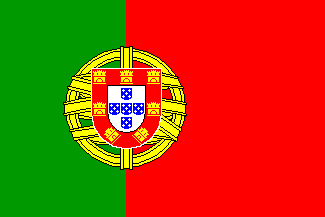 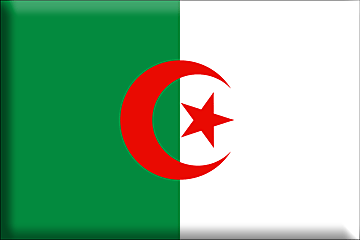 1st Joint CALL for bilateral research projectsApplication FormDeadline of files co-deposit: March 01st, 2015For Portuguese side: One complete electronic version must be sent to: isabel.figueiredo@fct.pt
Contacts:Isabel FigueiredoDepartamento de Relações Internacionais Fundação para a Ciência e a TecnologiaAv. D. Carlos, 126, 2º andar,1249-074  Lisboa Scientific domain: (NT, SL; OC)COMPULSORY composition of the file: 1- Attached Application form.2- Curriculum vitae of each team member.  3- Joint teams common publications list.4- Last five most significant publications of both teams.  PORTUGUESE APPLICANTProject owner (Institution)Principal investigatorALGERIAN APPLICANTProject owner (Institution)Principal investigatorResearchers in PortugalResearchers in Algeria3) Significant publications in touch with the project (5 maximum)PortugalAlgeriaSummary of the project   (Publishable abstract):Relevance to the topic addressed in the callObjectives of the project Context, objectives and expected results.State of the art and expected progress Background, state of the art and expected progress beyond state of the art (quantitative information must be provided).Detailed descriptionDescription of the project, highlighting the novelty and originality of the approach, especially regarding selected areas of disciplines and future challenges. Describe the Scientific and technological methodology envisaged and how you will assess progress towards the objectives.Milestones and work planGeneral overview of the work plan.Assessment on the feasibility, and identification of possible risks and/or bottlenecks.Tasks ScheduleAdded value of the proposed collaboration, including multidisciplinary and regional dimension Indicate the contribution of the project, at the bilateral and/or international level, to the expected impacts.Description of significant facilities and large equipment available to perform the projectLink with ongoing projectsFor each partner indicate (if relevant) the on going projects linked to the proposal topic, and their funding sources (if any).Scientific Impact, dissemination and potential exploitation Describe the scientific impact of the research project and, if applicable, the foreseen societal impact, the potential markets, as well as appropriateness of measures for the dissemination and/or exploitation of results.Financial planThe overview and financial plan for each task has to be described. References PROJECTTitle : Fields :Keywords :  Signature of the Portuguese joint project responsibleNotice, and visa of the Portuguese InstitutionNotice and visa of the institution managerRESPONSIBLE OF THE JOINT PROJECTInstitution nameFaculty DepartmentAddressPostal codeE-mailWeb-siteFirst nameSurnameInstitutionFacultyDepartmentAddressPostal codePosition / titleAcademic degreeTelephoneE-mailInstitution nameFaculty DepartmentAddressPostal codeE-mailWeb-siteFirst nameSurnameInstitutionFacultyDepartmentAddressPostal codePosition / titleAcademic degreeTelephoneE-mailTeams presentationName(s)and first name(s)Quality / ProfessionPositionInstitution(s)Name(s)and first name(s)Quality / ProfessionPositionInstitution(s)FramePost Doc.Diploma Other(s)Name(s)and first name(s)Quality/ ProfessionPositionInstitution (s)Name(s)and first name(s)Quality/ ProfessionPositionInstitution (s)FramePost Doc.DiplomaOther(s)201520152016201620172017Task1 (description)Semester 1Semester 2Semester 3Semester 4Semester 5Semester 6Task1.1Task1.2Task1.3Task1.4………….GLOBAL BUDGETGLOBAL BUDGET  Description and Justification  Description and JustificationHuman resourcesMissionsConsumablesOverheads
Equipment